§2033.  Rebates or fee splitting prohibitedThe owner or director of a laboratory licensed under this Act, either personally or through an agent, may not practice in any manner that offers or implies to offer rebates to persons submitting specimens or other fee splitting inducements or participate in any fee splitting arrangement. This applies to contents of fee schedules, billing methods or personal solicitation. The contractual provision of laboratory services for a fixed fee independent of the number of specimens submitted for such services is declared to be a violation of this section.  [PL 2011, c. 531, §4 (AMD).]SECTION HISTORYPL 1967, c. 380 (NEW). PL 1973, c. 179 (AMD). PL 1975, c. 218 (RPR). PL 2011, c. 531, §4 (AMD). The State of Maine claims a copyright in its codified statutes. If you intend to republish this material, we require that you include the following disclaimer in your publication:All copyrights and other rights to statutory text are reserved by the State of Maine. The text included in this publication reflects changes made through the First Regular and First Special Session of the 131st Maine Legislature and is current through November 1. 2023
                    . The text is subject to change without notice. It is a version that has not been officially certified by the Secretary of State. Refer to the Maine Revised Statutes Annotated and supplements for certified text.
                The Office of the Revisor of Statutes also requests that you send us one copy of any statutory publication you may produce. Our goal is not to restrict publishing activity, but to keep track of who is publishing what, to identify any needless duplication and to preserve the State's copyright rights.PLEASE NOTE: The Revisor's Office cannot perform research for or provide legal advice or interpretation of Maine law to the public. If you need legal assistance, please contact a qualified attorney.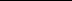 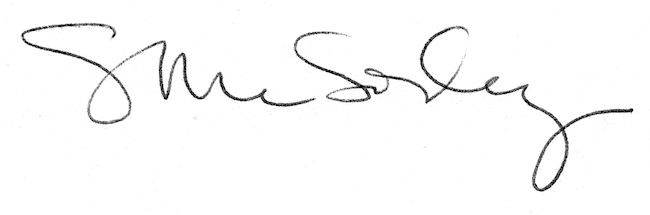 